Aankondiging: TOP2000 dienst op 5 februari 2023. Aanvang: 15.00 uur in de Catharinakerk te Zoutelande.Op 5 februari aanstaande gaat het gebeuren: de eerste TOP2000 dienst op Zoutelande! Maar wat is een TOP2000 dienst? Het is een andersoortige kerkdienst, veel laagdrempeliger dan gewoonlijk, en gericht op iedereen die van popmuziek houdt en op zoek is naar een diepere betekenis en zingeving van deze muziek. Popmuziek spreekt veel mensen aan, zowel binnen als buiten de kerk. Dus waarom niet een dienst organiseren waarin popliedjes centraal staan, waarbij er een relatie wordt gelegd met het christelijk geloof? Het blijkt dat veel mensen van buiten de kerk het leuk vinden om zo’n dienst te bezoeken. De Top2000-kerkdienst is inmiddels een heus fenomeen, in 2018 deden 128 gemeenten mee! Er is ontzettend veel popmuziek voorhanden waardoor mensen geïnspireerd en getroost worden. Een Top2000-kerkdienst geeft daar een podium aan. Gasten herkennen hun eigen muziek en ervaren dat er ruimte en waardering in de kerk is voor die muziek. De muziek geeft de kerk een aanknopingspunt om te delen hoe er binnen het christelijk geloof aandacht is voor zingeving en inspiratie. Wij hebben Daniëlle Lous en haar vaste begeleider bereid gevonden om de te zingen liedjes voor ons ten gehore te brengen, en daar zijn we heel erg blij mee. Welke liedjes gaat zij dan zingen? Welnu, dat kunt u/kan jij bepalen! Daniëlle heeft een grote lijst van haar repertoire gestuurd, waaruit u Maximaal 5 liedjes kunt kiezen. Deze keuze mailt u naar: Maria Baan, mjgbaan@gmail.com, het liefst begeleid met een motivatie: wat raakt u in dit specifieke lied? Stuurt u uw keuze via de email voor 20 januari!!Dan gaan we kijken welke liedjes het beste scoren, zodat Daniëlle haar speellijst kan voorbereiden. Het zal geen concert worden, er zal ook gesproken woord zijn. Het is tenslotte een TOP2000dienst.Hieronder volgt de lijst waaruit u kunt kiezen:Top 2000 1. Avond - Boudewijn de Groot
2. Birds - Anouk
3. Calm after the storm - common linnets
4. Roller Coaster - Danny Vera
5. The river - Bruce Springsteen
6. The sound of silence - Simon & Garfunkel
7. Door de wind - Miss Montreal
8. Oceaan - Racoon
9. Imagine - John Lennon
10.Shallow - Lady Gaga & Bradley Cooper
11.Over de muur - klein orkest
12.Go your own way - Fleetwood mac
13.Papa - Stef Bos
14.Het dorp - Wim Sonneveld
15.Bridge over troubled water - Simon & Garfunkel 16.Let it be - the Beatles
17.Here comes the sun - The Beatles
18.Brabant - Guus Meeuwis
19.Mag ik dan bij jou - Claudia de Breij
20.Tears in heaven - Eric clapton
21.Angels - Robbie Williams
22.Zoutelande - Bløf & Geike
23.Chasing cars - Snow Patrol
24.Jolene - Dolly Parton
25.Hey Jude - The Beatles
26.Laat me - Ramses Shaffy
27.Yesterday - The Beatles
28.Someone like you - Adèle
29.Stil in mij - Van Dik Hout
30.Hallelujah - Leonard Cohen
31.Rolling in the deep - Adèle 32.Fragile - Sting
33.Fields of gold - Sting
34.Perfect - Ed Sheehan
35.She - Charles Aznavour
36.Perfect day - Lou reed
37.Ne me quitte pas - Jacques Brel 38.Make you feel my love - Adèle 39.Zing vecht huil bid - Ramses Shaffy 40.Love you more - Racoon
41.Voor haar - Frans Halsema
42.Fast car - Tracy Chapman 43.Vincent - Don McLean
44.Dust in the wind - Kansas
45.La Bohème - Charles Aznavour 46.Every breath you take - The Police 47.Du - Peter Maffay
48.Une belle histoire - Michel Fugain Het kan zijn dat er een lied is dat grote betekenis voor u heeft: u kunt dat ook doorgeven. Echter: het moet wel binnen het stembereik van Daniëlle liggen. Van harte uitgenodigd om uw stem uit te brengen!Daniëlle komt oorspronkelijk uit Zoutelande.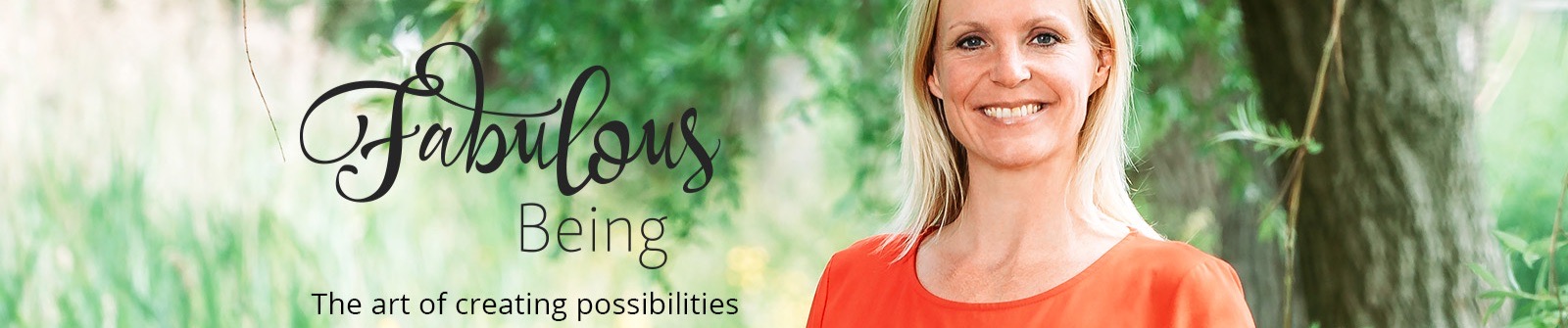 